ПАМЯТКА «УХОД ЗА НОВОРОЖДЕННЫМ ДОМА»Чтобы ваш малыш рос здоровым!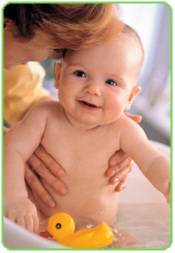 Со дня выписки из родильного дома купайте ежедневно в теплом помещении при температуре воды 37-37,5ºС с добавлением 5% р-ра марганцовокислого калия до розового цвета, продолжительность ванны 5-6 минут.  Пупочная ранка обрабатывается ежедневно 4-5 раз в сутки в следующей последовательности: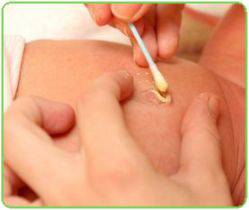 - 3-х % перекись водорода;- спиртовой р-р бриллиантового зеленого (1-2 капли на пупочную ранку);Глаза обрабатывайте отдельными тампонами из стерильной ваты, смоченными кипяченой водой от наружного угла глаза к внутреннему одним движением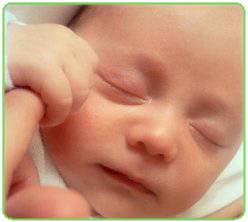 Носовые ходы чистить ватными жгутиками смоченными, кипяченой водой или жидким вазелиновым масломДо 1 месяца ограничить визиты взрослых людей и исключить визиты детей к новорожденному ребенку.Прогулки начинать с 2-х недельного возраста при температуре не ниже-8 ºС, начиная с 15 минут и постепенно увеличивая до 1-1,5 часа. Рациональное вскармливание грудью матери:- ребенок должен получать грудь по требованию. К месяцу он подскажет удобный ему график питания, и в среднем его придется кормить раз в 2,5-3 часа;- не упускаете возможности кормить ребенка грудью ночью. Именно ночное кормление способствует выработке большого количества молока.Следите за собственным питанием – еда должна быть здоровой и вкусной. Никаких сверх калорийных и жирных продуктов, разумное разнообразие и отсутствие излишеств в вашем рационе – лучший способ выкормить ребенка.Материнское молоко легко усваивается, эффективно используется детским организмом и обеспечивает:- всеми питательными веществами необходимыми ребенку;- защиту ребенка от инфекции;- защиту от диарейных заболеваний;- заселение кишечника ребенка полезными микроорганизмами.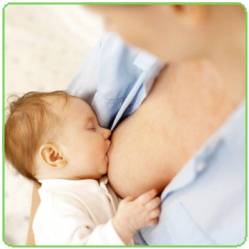 Приучать к пустышке ребенка следует с месячного возраста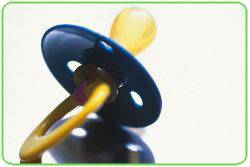 Группа 209, 2020год Саар К.Ю.